The topic ‘Journeys’ allow us to explore a wide range of learning opportunities.  Geographically, we can look at journeys that have been made to discover new lands, like Christopher Columbus.  We can also look at the journeys of water cycles, mountain formation and erosion.  More topically, we can also look at migrants and why people move countries for different reasons.  Science allows us to study the changes we make as humans, both on the inside and out.  We can look at life processes as well as the journey materials may make if they change state.  Our literacy allows us to follow books and poems that involve journeys, both physically and metaphorically; The Lord of the Rings is a prime example of this.  In maths we can use real life journeys to find out distances, measurement, money and time; applying our learning to the real world and solving problems in the process.  In history we can follow the journeys famous and inspirational people have made throughout their lives.Our journey topic will run from January to April and, perhaps most importantly, we will follow the journey we make together as a class, as well as individuals. 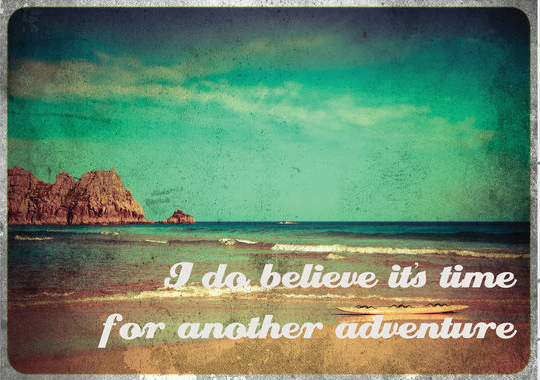 